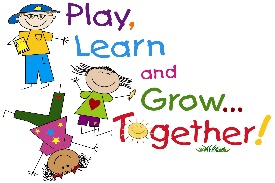 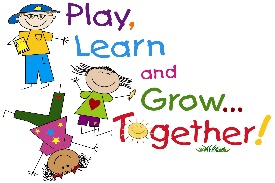 Class Parent Liaison/Class Activity Funds2020 – 2021 School YearDear Parents,	Welcome to the 2020-2021 school year!  As unconventional as it may be, the Carpenter PTA strives to make it the best year possible for all students, parents, and teachers. There are two things that we would like to implement this year: a class “activity” fund and class parent liaisons.  	The class activity fund will be used to supply all children with some fun things at home (in lieu of the traditional parties) while they are virtually learning and when the hybrid model goes into effect.  For this, we are asking that parents contribute $12 per child.  This money will go to providing goody bags for each student while at home learning is taking place. The PTA will also be contributing $6 per child, allowing for $6 per child per event. We are hoping that this will provide every child with a sense of some normalcy during these unprecedented times. Payment can be sent via Venmo (@m-scottcarpenterPTA) or check to the school (Attention: Terri Buonomo, Class Activity Fund, Carpenter School, 1 Par Avenue, Old Bridge). Please submit this payment by October 1, 2020.	We also are seeking class liaisons (formerly class parents).  This position will be responsible for being the link between the teacher and families in each grade.  Compiling an email list of contacts and providing virtual meetups will be encouraged. Additionally, class liaisons will be the ones responsible for making the goody bags (Halloween, Holiday, and End of Year) and arranging for distribution (either dropping off or picking up at homes).  If we are eventually able to host any in-person school parties, the class liaisons will be the lead organizer.	If you are interested in being a class liaison or assist with this, please contact Terri Buonomo at elijahsmommy8511@gmail.com by September 25th.  If more than one person is interested per grade level, parents will be selected, and alternatives/helpers will be assigned.	If you have any questions, please feel free to reach out to Terri Buonomo (elijahsmommy8511@gmail.com or text 732-619-0393).	Thank you in advance for your cooperation. We can’t do any of this without YOU! Class Activity MoneyStudent Name: __________________________________________________Teacher/Grade: ____________________________________________________Parent contact: _______________________________________________________Please make checks payable to Carpenter PTA.If using Venmo - PLEASE make note in the payment that it is for class activities and the names, grades, and teachers of your children.